HISTORY IRELAND CASEMENT ARTICLES JULY/AUGUST 2016Jeffrey Dudgeon, Roger Casement: the black diaries—with a study of his background, sexuality, and political life (2nd edn) (Belfast Press, €26 pb, 728pp, ISBN 9780953928736). This issue contains articles by Paul Hyde and Angus Mitchell questioning the authenticity of the Black Diaries of Roger Casement. Jeffrey Dudgeon’s Roger Casement: the black diaries—with a study of his background, sexuality, and political life, published by Belfast Press, takes a different view. First published in 2002, this new edition includes extended versions of the 1903, 1910 and 1911 diaries, addresses the 1881 Scribbling Diary and solves the mystery of the missing US money in 1916. Much of the focus of Dudgeon’s new research has been on Casement’s time in Berlin, as well as on his companions of the time and the role of British intelligence in 1916.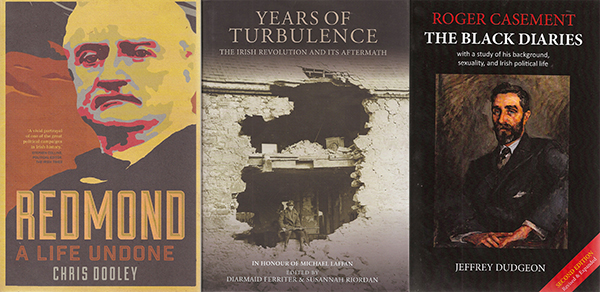 